Remote Learning                Year: Reception             Week beginning: 03.05.21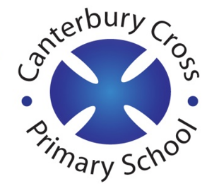 Email address to return completed work to: F2C: remotelearningF2C@cantcros.bham.sch.ukF2G: remotelearningF2G@cantcros.bham.sch.uk	Day 1:Bank Holiday Subject:Day 1:Bank Holiday Literacy Bank holidayDay 1:Bank Holiday MathsDay 1:Bank Holiday Foundation subjectDay 1:Bank Holiday PE linkDay 2:Subject:Day 2:Literacy https://schools.ruthmiskin.com/training/view/jJ8wJcE7/h59qN8RL  Day 2:Mathshttps://classroom.thenational.academy/lessons/exploring-the-characteristics-of-3d-shapes-cmtp4e Day 2:Foundation subjecthttps://classroom.thenational.academy/lessons/to-name-what-i-might-see-at-the-beach-74u32r Day 2:PE linkhttps://youtu.be/YIB2SJnBHBQ Day 3:Day 3:Literacy https://schools.ruthmiskin.com/training/view/q0axFPnd/BvcDuoBM  Day 3:Mathshttps://classroom.thenational.academy/lessons/using-mathematical-language-to-describe-position-65jk6d Day 3:Foundation subjecthttps://classroom.thenational.academy/lessons/to-name-what-i-need-to-take-to-the-beach-64up2t Day 3:PE linkhttps://youtu.be/SbFqQarDM50 Day 4:Subject:Day 4:Literacy https://schools.ruthmiskin.com/training/view/KLwu6hZd/jqcQNhRu  Day 4:Mathshttps://classroom.thenational.academy/lessons/using-mathematical-language-to-describe-position-accurately-cth30c Day 4:Foundation subjecthttps://classroom.thenational.academy/lessons/to-identify-animals-that-live-on-the-beach-6hjketDay 4:PE linkhttps://youtu.be/xbVr38Bhe7E Day 5:Subject:Day 5:Literacy https://schools.ruthmiskin.com/training/view/oGoUFPDO/P0TZPVYu  Day 5:Mathshttps://classroom.thenational.academy/lessons/consolidating-learning-on-shape-and-sorting-ctj66t Day 5:Foundation subjecthttps://classroom.thenational.academy/lessons/to-understand-what-floating-and-sinking-is-74w6ct?activity=video&step=1 Day 5:PE linkhttps://youtu.be/uqLNxJe4L2I 